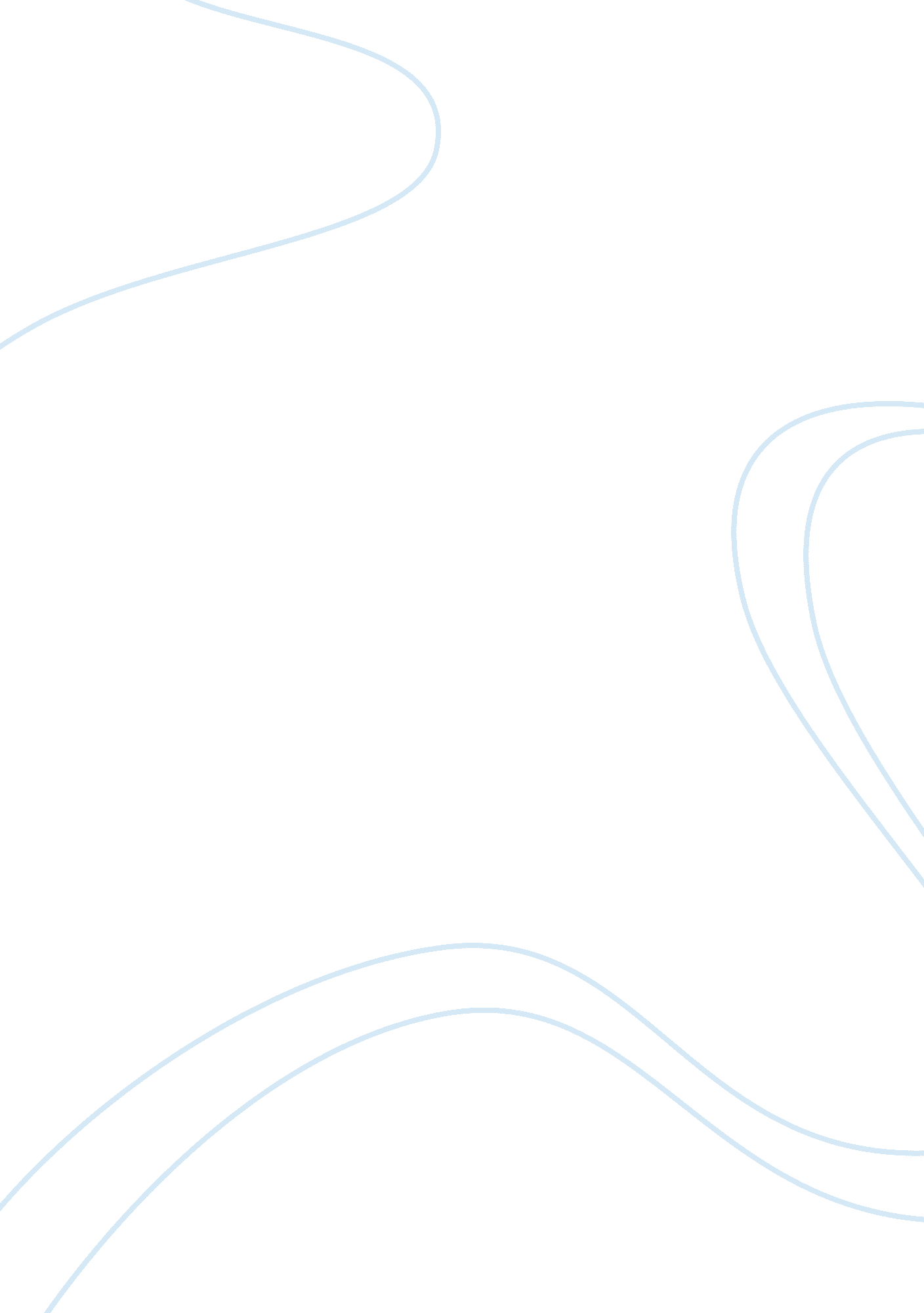 Marine biological benthic sampling and oceanographic research cruis critical thin...Environment, Water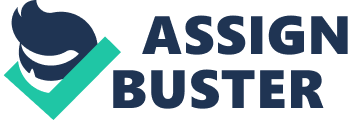 Critical Thinking During our visit, we were able to access the sea to carry out an extensive research about the vessel and collect the relevant information which would be used in our studies. The application of the concept of the water column would be of significance in this study. It would enable us to come up with the appropriate mix which would assist in ascertaining all the facts to be researched o during our studies. Hence, there was need to use the appropriate gadgets which would put us in a better position to easily collect the required samples without much constraints. 
Aquatic studies are very complex. It is important for a proper organization to be made. N our evaluations, we had to take a blend of currents which would be highly stratified and made up of different currents of chemical thermal layers. This would increase our chances of studying and analyzing different parameters such as the temperature, pH, salinity, density, pH, dissolved oxygen content and depth. As a result, it would be possible to examine a variety of aquatic living organisms. If such a combination of parameters is emphasized, the investigation would come up with an extensive study which would give accurate set of data to rely on as a true and valid research. 
The other important aspect of this study was the use of appropriate tools. Because of this, we decided to use seabird CTD and trawl. These are some of the crucial sea bird gadgets which are necessary for the success of our studies. A part from enabling us to gather the required information on temperature salinity, density, pH, dissolved oxygen content, they helped us to collect the samples of the required organisms which are living at varying depths of the water. 